Transfer Track/Occupational Therapy (AA-0CCT)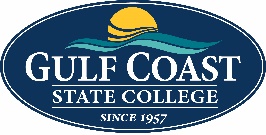 My Academic PlanCatalog Year: 2014-2015Last Updated: 2 FEB 2016     This MAP puts you in charge of your academic plan. For full-time students (15 hours), the MAP walks you through the recommended course sequencing from start to graduation. If you are a new student, start with the first term and proceed. If you are returning, compare the course list to your Lighthouse transcript. MAPs provide a recommended path for obtaining your degree or certificate. For example, course offerings may vary or change over time. For individual assistance, contact an academic advisor or the program manager.     This MAP puts you in charge of your academic plan. For full-time students (15 hours), the MAP walks you through the recommended course sequencing from start to graduation. If you are a new student, start with the first term and proceed. If you are returning, compare the course list to your Lighthouse transcript. MAPs provide a recommended path for obtaining your degree or certificate. For example, course offerings may vary or change over time. For individual assistance, contact an academic advisor or the program manager.P= pre-requisite (must be successfully completed before listed class)       C= co-requisite ( must be taken at same time as listed class)P= pre-requisite (must be successfully completed before listed class)       C= co-requisite ( must be taken at same time as listed class)Concentration If applicableProgram Mgr.Dr. Jim Sheetzjsheetz@gulfcoast.edu850-769-1551 ext. 28591stSemester2nd SemesterCOURSE #COURSE TITLECREDIT HOURSPRE-REQ (p)CO-REQ (c) COURSE #COURSE TITLECREDIT HOURSPRE-REQ (p)CO-REQ (c)BSC2010Biology for Science Majors-I3C-CHM1040C-BSC-2010LBSC2011Biology for Science Majors-II3C-BSC2011LBSC2010LBiology for Science Majors-I Lab1C-BSC2010BSC2011LBiology for Science Majors-II Lab1C-BSC2011CHM1040Fundamentals of Chemistry3MAC1114Trigonometry3P-MAC1105MAC1105College Algebra3ENC1102English II3P-ENC1101ENC1101English I3HUM-II"CHOICE"3HUM-I"CHOICE"3SYG2000Principals of Sociology316163rdSemester4thSemesterCOURSE #COURSE TITLECREDIT HOURSPRE-REQ (p)CO-REQ (c)COURSE #COURSE TITLECREDIT HOURSPRE-REQ (p)CO-REQ (c)BSC2085Human Anatomy and Physiology-I3C-BSC2085LBSC2086Human Anatomy and Physiology-II3P-BSC2085C-BSC2086LBSC2085LHuman Anatomy and Physiology-Lab1C-BSC2085BSC2086LHuman Anatomy and Physiology-II Lab1P-BSC2085LC-BSC2086MAC1140Pre-calculus Algebra3P-MAT1105PHY2053College Physics-I3P-MAC1114P-MAC1140C-PHY2053LHUM-III“CHOICE”3PHY2053LCollege Physics-I Lab1C-PHY2053POS2041American Government3MAC2311Calculus I4P-MAC1140P-MAC1114EUH1000 or 1001Western Civilization31612Program Notes:Sequence of Chemistry and Math classes may be affected by Chemistry and Math classes completed in High School.Program Notes:Sequence of Chemistry and Math classes may be affected by Chemistry and Math classes completed in High School.Program Notes:Sequence of Chemistry and Math classes may be affected by Chemistry and Math classes completed in High School.Program Notes:Sequence of Chemistry and Math classes may be affected by Chemistry and Math classes completed in High School.Program Notes:Sequence of Chemistry and Math classes may be affected by Chemistry and Math classes completed in High School.Program Notes:Sequence of Chemistry and Math classes may be affected by Chemistry and Math classes completed in High School.Program Notes:Sequence of Chemistry and Math classes may be affected by Chemistry and Math classes completed in High School.Program Notes:Sequence of Chemistry and Math classes may be affected by Chemistry and Math classes completed in High School.Program Notes:Sequence of Chemistry and Math classes may be affected by Chemistry and Math classes completed in High School.